Кыргыз Республикасы                                                          Кыргызская Республика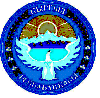         Ош областы                                                                           Ошская область        Ноокат району                         	                                         Ноокатский районКөк-Жар айылдык кеңеши                                                Көк-Жарский айыльный кеңеш_______________________________________________________________________________Көк-Жар айылдык кенешинин VII чакырылышынын кезектеги                                                              15- сессиясы                                                           №  15-1-Токтому .Көк-Жар айылы .                                                                           18.08. 2022-жыл .                                                                                 Көк-Жар айыл өкмөтүнүн 2023-жылга                                                                                карата бюджетин киреше жана чыгаша                                                                                              бөлүгү, 2023- 2024-2025-жылдарга карата                                                                                                                              жергиликтүү  бюджетинин долбоорун                                                                                                  бекитүү  жөнүндө.Көк-Жар айыл өкмөтүнүн 2023-жылга каралган бюджетин киреше жана чыгаша бөлүгүнүн долбоорун жана 2023-2024-2025-жылдарга карата жергиликтүү бюджетинин киреше бөлүгүнүн, Бюджет, экономика, муниципалдык менчик, инвестиция,ишкердик иш жана тышкы экономикалык байланыш боюнча туруктуу комиссиясынын сунуш долбоорун, Кыргыз Республикасынын  “Жергиликтүү өз алдынча башкаруу жана жергиликтүү мамлекеттик администрациялар жөнүндөгү” мыйзамынын 27-статьясынын 4-пунктуна, 31-беренесинин 2-пунктуна жана Кыргыз Республикасынын бюджеттик кодексинин     9-бөлүмүнүн 20-главасынын 102-беренесине ылайык депутаттардын Көк-Жар айылдык кеңеши                                                Токтом кылат:Көк-Жар айыл өкмөтүнүн 2023-жылга каралган бюджетинин киреше жана чыгаша бөлүгүнүн долбоору №1-тиркемеге негиз бекитилсин (тиркеме тиркелет).Көк-Жар айыл өкмөтүнүн 2023-2024-2025-жылдарга карата жергиликтүү бюджетин киреше  бөлүгүнүн божомолу №2-тиркемеге негиз бекитилсин (тиркеме тиркелет).Бул токтомдун аткарылышын көзөмөлдөө жагы депутаттардын Бюджет, экономика, муницпалдык менчик, инвестиция, ишкердик иш жана тышкы экономикалык байланыш боюнча туруктуу комиссиясына тапшырылсын.Көк-Жар айылдык кеңешинин                                     төрагасы:                             Р.АраповКөк-Жар айыл өкмөтүнүн ФЭБнүн башчысы;                                            А. Тургунбай уулуКыргыз Республикасы                                                          Кыргызская Республика        Ош областы                                                                           Ошская область        Ноокат району                         	                                         Ноокатский районКөк-Жар айылдык кеңеши                                                Көк-Жарский айыльный кеңеш_______________________________________________________________________________Көк-Жар айылдык кенешинин 7- чакырылышынын кезектеги                                                              15- сессиясы                                                           №  15-2- Токтому .Көк-Жар айылы  .                                                                       18.08.2022-жыл.    Көк-Жар айылдык кеңешинин 7-чакырылышынын кезексиз 14-сессиясындагы № 14-1 токтомуна толуктоолорду киргизүү жөнүндө.     Көк-Жар айыл аймагына караштуу Жийде айылынын Бам участкасындагы Ноокат токой чарбасынын балансында турган № 2кв  9-выйдениден 2,0 га жер тилкесин Бам участкасынын жашоочуларына шарт түзүү максатында, мектеп, бала-бакча, ФАП, соц обьектерин куруу үчүн Көк-Жар айыл өкмөтүнүн ФПС не тиешелүү болгон № 6 контурунан 2,0 га жер аянтына алмаштырууга макулдук берүү жөнүндөгү катын карап, талкуулап Көк-Жар айылдык кеңеши                                                             ТОКТОМ КЫЛАТ:Көк-Жар айыл аймагына караштуу Жийде айылындагы Ноокат токой чарбасынын балансында турган № 2кв  9-выйдениден 2,0 га жер тилкесин Бам участкасынын жашоочуларына шарт түзүү максатында мектеп, бала-бакча, фап, соц обьектерин куруу үчүн Көк-Жар айыл өкмөтүнүн ФПС не тиешелүү болгон № 6 контурунан 2,0 га жер аянтына Көк-Жар айылдык кеңешинин 6-чакырылышынын 2020-жылдын 14-январындагы 34-сессиясынын №34-1 токтомуна жана Көк-Жар айыл өкмөтүнүн       №2 – токтомуна негиз алмаштырууга макулдук берилсин. Жер  тилкесинин алмаштыруу боюнча юридикалык иш-кагаздарын уюштуруу жагы Көк-Жар айыл өкмөтүнүн юристи Ж.Сарыбаевге жана жер адиси М.Калматовко милдеттендирилсин.         Токтомдун аткарылышын көзөмөлдөө жагы Көк-Жар айыл өкмөтүнүн башчысы С.Миңбаевке                               жүктөлсүн.Көк-Жар айылдык кеңешинин                                     төрагасы:                             Р.АраповКыргыз Республикасы                                                          Кыргызская Республика        Ош областы                                                                           Ошская область        Ноокат району                         	                                         Ноокатский районКөк-Жар айылдык кеңеши                                                Көк-Жарский айыльный кеңеш_______________________________________________________________________________Көк-Жар айылдык кенешинин VII чакырылышынын кезектеги                                                              15- сессиясы                                                           №  15-3- Токтому .Көк-Жар айылы.                                                                       18.08.2022-жыл.                                                                              Көк-Жар айыл өкмөтүнө караштуу                                                                                     Жийде айылынын  аты жок көчөсүн Тагаев                                                                                           Абдикаримдин атына коюу  жөнүндөКөк-Жар айыл өкмөтүнө караштуу Жийде айылынын жашоочуларынын арызына негиз, жаңы конуштагы көчөнүн аты жок болгондугуна байланыштуу, элдик жыйындын протоколунун негизинде көчөнү  Тагаев Абдикарим атына коюу боюнча, “Жергиликтүү өз алдынча башкаруу жөнүндөгү” Кыргыз Республикасынын мыйзамына, Мыйзамдуулук, укук тартибин сактоо, жарандардын укугун жана кызыкчылыгын коргоо, саламаттык сактоо боюнча туруктуу комиссиянын сунушуна негиз, Көк-Жар айылдык кенеши                                                        ТОКТОМ КЫЛАТ. Көк-Жар айыл өкмөтүнө караштуу Жийде айылынын жашоочуларынын арызына негиз, жаны конуштагы көчөнүн аты жок болгондугуна байланыштуу, элдик жыйындын протоколунун негизинде көчөнү Тагаев Абдикарим атын коюга макулдук берилсинТиешелүү иш кагаздарын бүтүрүп берүү жагы,  Көк-Жар айыл өкмөтүнүн жер адиси                       М Калматовго милдеттендирилсин. Токтомдун аткарылышын көзөмөлдөө жагы Мыйзамдуулук, укук тартибин сактоо, жарандардын укугун жана кызыкчылыгын коргоо, саламаттык сактоо боюнча туруктуу комиссиясына жүктөлсүн.                     Төрага:                                  Р.АраповКыргыз Республикасы                                                          Кыргызская Республика        Ош областы                                                                           Ошская область        Ноокат району                         	                                         Ноокатский районКөк-Жар айылдык кеңеши                                                Көк-Жарский айыльный кеңеш_______________________________________________________________________________Көк-Жар айылдык кенешинин 7-чакырылышынын кезектеги                                                              15- сессиясы                                                           №  15-4- Токтому .Көк-Жар айылы  .                                                                       18.08.2022-жыл. Көк-Жар айыл аймагына караштуу  Алашан айылынын тургуну Маматкулов Максаттын арызын кароо  жөнүндө.Көк-Жар айыл аймагынын  Алашан айылынын тургуну Маматкулов Максат 2022-жылыдын   27-август айында Түштүк Кореяда өтүүчү, HEROES AFC уюуму тарабынан уюштурулган  эрежесиз эр таймашына барып келүүсүнө жана жол акы чыгымдарына акча каражатын ажыратып берүү максатында “Жергиликтүү өз алдынча башкаруу жөнүндөгү” Кыргыз Республикасынын мыйзамынын 18-беренесинин 21-пунктуна ылайык,      Көк-Жар айылдык кеңешиТОКТОМ КЫЛАТ.Көк-Жар айыл аймагынын  Алашан айылынын тургуну Маматкулов Максат 2022-жылыдын   27-августта Түштүк Кореяда өтүүчү, HEROES AFC уюуму тарабынан уюштурулган  эрежесиз эр таймашына барып келүүсүнө жана жол акы чыгымдарына акча каражатын ажыратып берүү максатында “Жергиликтүү өз алдынча башкаруу жөнүндөгү” Кыргыз Республикасынын мыйзамынын 18-беренесинин 21-пунктуна ылайык, Маматкулов Максатка “Жергиликтүү өз алдынча башкаруу жана жергиликтүү мамлекеттик администрациялар жөнүндөгү” мыйзамынын, жергиликтүү бюджеттин аппараттык башкаруу бөлүмүнүн (70825) 2215-беренесинен 10 000 (он миң) сом акча каражаты бөлүнүп берилсин.Бөлүштүрүлгөн акча каражатын мыйзамдуу түрдө беренелерине коюп иш алып баруу жагы, Көк-Жар айыл өкмөтүнүн башчысы С.Миңбаеге жана ФЭБнүн башчысы А.Тургунбай уулуна милдеттендирилсин.Токтомдун аткарылышын көзөмөлдөө жагы Көк-Жар айылдык кеңешинин Бюджет, экономика, муниципалдык менчик, инвестиция, ишкердик иш, жана тышкы экономикалык байланыш боюнча туруктуу комиссиясына жүктөлсүн.                     Төрага:                                     Р.Арапов.Кыргыз Республикасы                                                          Кыргызская Республика        Ош областы                                                                           Ошская область        Ноокат району                         	                                         Ноокатский районКөк-Жар айылдык кеңеши                                                Көк-Жарский айыльный кеңеш_______________________________________________________________________________Көк-Жар айылдык кенешинин 7- чакырылышынын кезектеги                                                              15- сессиясы                                                           №  15-5- Токтому .Көк-Жар айылы  .                                                                       18.08.2022-жыл.     Көк-Жар айыл аймагындагы Сарыкаңды айылынын тургуну Абдрашитов Сүйүнбайдын арызын кароо жөнүндөКөк-Жар айыл аймагындагы Сарыкаңды айылынын тургуну Абдрашитов Сүйүнбайдын жашаганга үйү жоктугуна байланыштуу, материялдык жардам көрсөтүү максатында “Жергиликтүү өз алдынча башкаруу жөнүндөгү” Кыргыз Республикасынын мыйзамынын 10-беренесинин 23-пунктуна ылайык         Көк-Жар айылдык кеңешиТОКТОМ КЫЛАТКөк-Жар айыл аймагындагы Сарыкаңды айылынын тургуну Абдрашитов Сүйүнбайдын жашаганга үйү жоктугуна байланыштуу, материялдык жардам көрсөтүү максатында “Жергиликтүү өз алдынча башкаруу жөнүндөгү” Кыргыз Республикасынын мыйзамынын 10-беренесинин 23-пунктуна ылайык  70111 бөлүмүнүн 2824-беренесине негиз 25 000 (жыйырма беш миң) сом акча каражатын, бөлүп берүүгө макулдук берилсин.Бөлүштүрүлгөн акча каражатын мыйзамдуу түрдө, статьяларына коюп иш алып баруу жагы, Көк-Жар айыл өкмөтүнүн ФЭБнүн башчысы А. Тургунбай уулуна милдеттендирилсин.Токтомдун аткарылышын көзөмөлдөө жагы Көк-Жар айылдык кеңешинин Бюджет, экономика, муниципалдык менчик, инвестиция, ишкердик иш, жана тышкы экономикалык байланыш боюнча туруктуу комиссиясына жүктөлсүн.               Төрага:                                    Р.Арапов.Кыргыз Республикасы                                                          Кыргызская Республика        Ош областы                                                                           Ошская область        Ноокат району                         	                                         Ноокатский районКөк-Жар айылдык кеңеши                                                Көк-Жарский айыльный кеңеш_______________________________________________________________________________Көк-Жар айылдык кенешинин 7- чакырылышынын кезектеги                                                              15- сессиясы                                                           №  15-6- Токтому .Көк-Жар айылы  .                                                                       18.08.2022-жыл. Көк-Жар айыл аймагынын 50+ жаштагы ардагерлер командасынын XXI Ыссык-Көл Эл Аралык спорт оюндарына барып, катышып келүүсүнө акча каражатын ажыратып берүү жөнүндө.Көк-Жар айыл аймагынын 50+ жаштагы ардагерлер командасынын XXI Ыссык-Көл Эл Аралык спорт оюндарына барып, катышып келүүсү үчүн, команда жетекчиси Ботобеков Батырдын сураныч катын карап, Көк-Жар айылдык кеңешинин Бюджет, экономика, муниципалдык менчик, инвестиция, ишкердик иш, жана тышкы экономикалык байланыш боюнча туруктуу комиссиясынын чечимин угуп жана талкуулап  Көк-Жар айылдык кеңешиТОКТОМ КЫЛАТ.Көк-Жар айыл аймагынын 50+ жаштагы ардагерлер командасынын XXI Ыссык-Көл Эл Аралык спорт оюндарына барып, катышып келүүсү үчүн, “Жергиликтүү өз алдынча башкаруу жөнүндөгү” Кыргыз Республикасынын мыйзамынын 18-беренесинин 21-пунктуна ылайык Көк-Жар айыл аймагынын 50+жаштагы ардагерлер командасына, жергиликтүү бюджеттин аппараттык башкаруу бөлүмүнүн (70825) 2215-беренесинен 12 000 (он эки миң) сом акча каражаты бөлүнүп берилсин.Бөлүштүрүлгөн акча каражатын мыйзамдуу түрдө беренелерине коюп иш алып баруу жагы, Көк-Жар айыл өкмөтүнүн башчысы С.Миңбаеге жана ФЭБнүн башчысы А.Тургунбай уулуна милдеттендирилсин.Токтомдун аткарылышын көзөмөлдөө жагы Көк-Жар айылдык кеңешинин Бюджет, экономика, муниципалдык менчик, инвестиция, ишкердик иш, жана тышкы экономикалык байланыш боюнча туруктуу комиссиясына жүктөлсүн.                     Төрага:                                     Р.Арапов.Кыргыз Республикасы                                                          Кыргызская Республика        Ош областы                                                                           Ошская область        Ноокат району                         	                                         Ноокатский районКөк-Жар айылдык кеңеши                                                Көк-Жарский айыльный кеңеш_______________________________________________________________________________Көк-Жар айылдык кенешинин 7- чакырылышынын кезектеги                                                              15- сессиясы                                                           №  15-7- Токтому .Көк-Жар айылы  .                                                                       18.08.2022-жыл.     Көк-Жар айыл аймагындагы Көк-Жар айылынын тургуну Жаанбаева Гүлбарчындын арызын кароо жөнүндөКөк-Жар айыл аймагындагы Көк-Жар айылынын тургуну Жаанбаева Гүлбарчындын күйүп кеткен үйүн сүрдүрүп тазалоо үчүн, материялдык жардам көрсөтүү максатында “Жергиликтүү өз алдынча башкаруу жөнүндөгү” Кыргыз Республикасынын мыйзамынын 10-беренесинин 23-пунктуна ылайык         Көк-Жар айылдык кеңешиТОКТОМ КЫЛАТКөк-Жар айыл аймагындагы Көк-Жар айылынын тургуну Жаанбаева Гүлбарчындын күйүп кеткен үйүн сүрдүрүп тазалоо үчүн, материялдык жардам көрсөтүү максатында “Жергиликтүү өз алдынча башкаруу жөнүндөгү” Кыргыз Республикасынын мыйзамынын 10-беренесинин 23-пунктуна ылайык  70111 бөлүмүнүн 2824-беренесине негиз 5 000 (беш миң) сом акча каражатын, бөлүп берүүгө макулдук берилсин.Бөлүштүрүлгөн акча каражатын мыйзамдуу түрдө, статьяларына коюп иш алып баруу жагы, Көк-Жар айыл өкмөтүнүн ФЭБнүн башчысы А. Тургунбай уулуна милдеттендирилсин.   Токтомдун аткарылышын көзөмөлдөө жагы Көк-Жар айыл өкмөтүнүн башчысы С.Миңбаевке                         жүктөлсүн.Көк-Жар айылдык кеңешинин                                     төрагасы:                             Р.АраповКөк-Жар айылдык кенешинин №15-1 токтомуна  №1-тиркемеКөк-Жар айыл өкмөтүнүн 2023-жылга айылдык бюджетинин долбоору.Көк-Жар айыл өкмөтүнүн 2023-жылга айылдык бюджетинин долбоору.Көк-Жар айыл өкмөтүнүн 2023-жылга айылдык бюджетинин долбоору.Көк-Жар айыл өкмөтүнүн 2023-жылга айылдык бюджетинин долбоору.Көк-Жар айыл өкмөтүнүн 2023-жылга айылдык бюджетинин долбоору.Көк-Жар айыл өкмөтүнүн 2023-жылга айылдык бюджетинин долбоору.Көк-Жар айыл өкмөтүнүн 2023-жылга айылдык бюджетинин долбоору.Көк-Жар айыл өкмөтүнүн 2023-жылга айылдык бюджетинин долбоору.Көк-Жар айыл өкмөтүнүн 2023-жылга айылдык бюджетинин долбоору.Көк-Жар айыл өкмөтүнүн 2023-жылга айылдык бюджетинин долбоору.Көк-Жар айыл өкмөтүнүн 2023-жылга айылдык бюджетинин долбоору.Көк-Жар айыл өкмөтүнүн 2023-жылга айылдык бюджетинин долбоору.Көк-Жар айыл өкмөтүнүн 2023-жылга айылдык бюджетинин долбоору.Көк-Жар айыл өкмөтүнүн 2023-жылга айылдык бюджетинин долбоору.Көк-Жар айыл өкмөтүнүн 2023-жылга айылдык бюджетинин долбоору.Көк-Жар айыл өкмөтүнүн 2023-жылга айылдык бюджетинин долбоору.Көк-Жар айыл өкмөтүнүн 2023-жылга айылдык бюджетинин долбоору.Көк-Жар айыл өкмөтүнүн 2023-жылга айылдык бюджетинин долбоору.Көк-Жар айыл өкмөтүнүн 2023-жылга айылдык бюджетинин долбоору.Көк-Жар айыл өкмөтүнүн 2023-жылга айылдык бюджетинин долбоору.Көк-Жар айыл өкмөтүнүн 2023-жылга айылдык бюджетинин долбоору.(мин сом)(мин сом)(мин сом)(мин сом)(мин сом)(мин сом)(мин сом)(мин сом)№Кирешелердин жана чыгашалардын аталышыКирешелердин жана чыгашалардын аталышыКирешелердин жана чыгашалардын аталышыКирешелердин жана чыгашалардын аталышыКирешелердин жана чыгашалардын аталышыКирешелердин жана чыгашалардын аталышыКирешелердин жана чыгашалардын аталышыКирешелердин жана чыгашалардын аталышыКирешелердин жана чыгашалардын аталышыКирешелердин жана чыгашалардын аталышыКирешелердин жана чыгашалардын аталышыКирешелердин жана чыгашалардын аталышыКирешелердин жана чыгашалардын аталышыСумма Сумма Сумма Сумма Сумма Сумма Сумма Сумма 1Салык агенттиги төлөгөн киреше салыгыСалык агенттиги төлөгөн киреше салыгыСалык агенттиги төлөгөн киреше салыгыСалык агенттиги төлөгөн киреше салыгыСалык агенттиги төлөгөн киреше салыгыСалык агенттиги төлөгөн киреше салыгыСалык агенттиги төлөгөн киреше салыгыСалык агенттиги төлөгөн киреше салыгыСалык агенттиги төлөгөн киреше салыгыСалык агенттиги төлөгөн киреше салыгыСалык агенттиги төлөгөн киреше салыгыСалык агенттиги төлөгөн киреше салыгыСалык агенттиги төлөгөн киреше салыгы19256,219256,219256,219256,219256,219256,219256,219256,22Бирдиктүү салык деклорациясы боюнча киреше салыгыБирдиктүү салык деклорациясы боюнча киреше салыгыБирдиктүү салык деклорациясы боюнча киреше салыгыБирдиктүү салык деклорациясы боюнча киреше салыгыБирдиктүү салык деклорациясы боюнча киреше салыгыБирдиктүү салык деклорациясы боюнча киреше салыгыБирдиктүү салык деклорациясы боюнча киреше салыгыБирдиктүү салык деклорациясы боюнча киреше салыгыБирдиктүү салык деклорациясы боюнча киреше салыгыБирдиктүү салык деклорациясы боюнча киреше салыгыБирдиктүү салык деклорациясы боюнча киреше салыгыБирдиктүү салык деклорациясы боюнча киреше салыгыБирдиктүү салык деклорациясы боюнча киреше салыгы200,0200,0200,0200,0200,0200,0200,0200,03Жалпы негиздеги патентЖалпы негиздеги патентЖалпы негиздеги патентЖалпы негиздеги патентЖалпы негиздеги патентЖалпы негиздеги патентЖалпы негиздеги патентЖалпы негиздеги патентЖалпы негиздеги патентЖалпы негиздеги патентЖалпы негиздеги патентЖалпы негиздеги патентЖалпы негиздеги патент3010,03010,03010,03010,03010,03010,03010,03010,04Кыймылсыз мүлк салыгыКыймылсыз мүлк салыгыКыймылсыз мүлк салыгыКыймылсыз мүлк салыгыКыймылсыз мүлк салыгыКыймылсыз мүлк салыгыКыймылсыз мүлк салыгыКыймылсыз мүлк салыгыКыймылсыз мүлк салыгыКыймылсыз мүлк салыгыКыймылсыз мүлк салыгыКыймылсыз мүлк салыгыКыймылсыз мүлк салыгы300,0300,0300,0300,0300,0300,0300,0300,05Юридикалык тараптардан алынуучу транспорт салыгы Юридикалык тараптардан алынуучу транспорт салыгы Юридикалык тараптардан алынуучу транспорт салыгы Юридикалык тараптардан алынуучу транспорт салыгы Юридикалык тараптардан алынуучу транспорт салыгы Юридикалык тараптардан алынуучу транспорт салыгы Юридикалык тараптардан алынуучу транспорт салыгы Юридикалык тараптардан алынуучу транспорт салыгы Юридикалык тараптардан алынуучу транспорт салыгы Юридикалык тараптардан алынуучу транспорт салыгы Юридикалык тараптардан алынуучу транспорт салыгы Юридикалык тараптардан алынуучу транспорт салыгы Юридикалык тараптардан алынуучу транспорт салыгы 60,060,060,060,060,060,060,060,06Физикалык тараптардан алынуучу транспорт салыгыФизикалык тараптардан алынуучу транспорт салыгыФизикалык тараптардан алынуучу транспорт салыгыФизикалык тараптардан алынуучу транспорт салыгыФизикалык тараптардан алынуучу транспорт салыгыФизикалык тараптардан алынуучу транспорт салыгыФизикалык тараптардан алынуучу транспорт салыгыФизикалык тараптардан алынуучу транспорт салыгыФизикалык тараптардан алынуучу транспорт салыгыФизикалык тараптардан алынуучу транспорт салыгыФизикалык тараптардан алынуучу транспорт салыгыФизикалык тараптардан алынуучу транспорт салыгыФизикалык тараптардан алынуучу транспорт салыгы1710,01710,01710,01710,01710,01710,01710,01710,07Физикалык тараптардан алынуучу жер салыгыФизикалык тараптардан алынуучу жер салыгыФизикалык тараптардан алынуучу жер салыгыФизикалык тараптардан алынуучу жер салыгыФизикалык тараптардан алынуучу жер салыгыФизикалык тараптардан алынуучу жер салыгыФизикалык тараптардан алынуучу жер салыгыФизикалык тараптардан алынуучу жер салыгыФизикалык тараптардан алынуучу жер салыгыФизикалык тараптардан алынуучу жер салыгыФизикалык тараптардан алынуучу жер салыгыФизикалык тараптардан алынуучу жер салыгыФизикалык тараптардан алынуучу жер салыгы650,0650,0650,0650,0650,0650,0650,0650,08Айыл чарба багытындагы жер салыгыАйыл чарба багытындагы жер салыгыАйыл чарба багытындагы жер салыгыАйыл чарба багытындагы жер салыгыАйыл чарба багытындагы жер салыгыАйыл чарба багытындагы жер салыгыАйыл чарба багытындагы жер салыгыАйыл чарба багытындагы жер салыгыАйыл чарба багытындагы жер салыгыАйыл чарба багытындагы жер салыгыАйыл чарба багытындагы жер салыгыАйыл чарба багытындагы жер салыгыАйыл чарба багытындагы жер салыгы9Айыл чарба багытындагы эмес жер салыгыАйыл чарба багытындагы эмес жер салыгыАйыл чарба багытындагы эмес жер салыгыАйыл чарба багытындагы эмес жер салыгыАйыл чарба багытындагы эмес жер салыгыАйыл чарба багытындагы эмес жер салыгыАйыл чарба багытындагы эмес жер салыгыАйыл чарба багытындагы эмес жер салыгыАйыл чарба багытындагы эмес жер салыгыАйыл чарба багытындагы эмес жер салыгыАйыл чарба багытындагы эмес жер салыгыАйыл чарба багытындагы эмес жер салыгыАйыл чарба багытындагы эмес жер салыгы800,0800,0800,0800,0800,0800,0800,0800,010РоялтиРоялтиРоялтиРоялтиРоялтиРоялтиРоялтиРоялтиРоялтиРоялтиРоялтиРоялтиРоялти447,0447,0447,0447,0447,0447,0447,0447,011Кен байлыктарга лицензия кармагандыгы үчүн акы төлөөКен байлыктарга лицензия кармагандыгы үчүн акы төлөөКен байлыктарга лицензия кармагандыгы үчүн акы төлөөКен байлыктарга лицензия кармагандыгы үчүн акы төлөөКен байлыктарга лицензия кармагандыгы үчүн акы төлөөКен байлыктарга лицензия кармагандыгы үчүн акы төлөөКен байлыктарга лицензия кармагандыгы үчүн акы төлөөКен байлыктарга лицензия кармагандыгы үчүн акы төлөөКен байлыктарга лицензия кармагандыгы үчүн акы төлөөКен байлыктарга лицензия кармагандыгы үчүн акы төлөөКен байлыктарга лицензия кармагандыгы үчүн акы төлөөКен байлыктарга лицензия кармагандыгы үчүн акы төлөөКен байлыктарга лицензия кармагандыгы үчүн акы төлөө850,0850,0850,0850,0850,0850,0850,0850,012Калктуу пунктардагы жерлерден алынуучу акыКалктуу пунктардагы жерлерден алынуучу акыКалктуу пунктардагы жерлерден алынуучу акыКалктуу пунктардагы жерлерден алынуучу акыКалктуу пунктардагы жерлерден алынуучу акыКалктуу пунктардагы жерлерден алынуучу акыКалктуу пунктардагы жерлерден алынуучу акыКалктуу пунктардагы жерлерден алынуучу акыКалктуу пунктардагы жерлерден алынуучу акыКалктуу пунктардагы жерлерден алынуучу акыКалктуу пунктардагы жерлерден алынуучу акыКалктуу пунктардагы жерлерден алынуучу акыКалктуу пунктардагы жерлерден алынуучу акы80,080,080,080,080,080,080,080,013Жайыт төлөмүнөЖайыт төлөмүнөЖайыт төлөмүнөЖайыт төлөмүнөЖайыт төлөмүнөЖайыт төлөмүнөЖайыт төлөмүнөЖайыт төлөмүнөЖайыт төлөмүнөЖайыт төлөмүнөЖайыт төлөмүнөЖайыт төлөмүнөЖайыт төлөмүнө518,3518,3518,3518,3518,3518,3518,3518,314Кайра бөлүштүрүү фондунун ижара акысыКайра бөлүштүрүү фондунун ижара акысыКайра бөлүштүрүү фондунун ижара акысыКайра бөлүштүрүү фондунун ижара акысыКайра бөлүштүрүү фондунун ижара акысыКайра бөлүштүрүү фондунун ижара акысыКайра бөлүштүрүү фондунун ижара акысыКайра бөлүштүрүү фондунун ижара акысыКайра бөлүштүрүү фондунун ижара акысыКайра бөлүштүрүү фондунун ижара акысыКайра бөлүштүрүү фондунун ижара акысыКайра бөлүштүрүү фондунун ижара акысыКайра бөлүштүрүү фондунун ижара акысы520,0520,0520,0520,0520,0520,0520,0520,015Муниципалдык менчиктеги объектилерден алынуучу ижара акыМуниципалдык менчиктеги объектилерден алынуучу ижара акыМуниципалдык менчиктеги объектилерден алынуучу ижара акыМуниципалдык менчиктеги объектилерден алынуучу ижара акыМуниципалдык менчиктеги объектилерден алынуучу ижара акыМуниципалдык менчиктеги объектилерден алынуучу ижара акыМуниципалдык менчиктеги объектилерден алынуучу ижара акыМуниципалдык менчиктеги объектилерден алынуучу ижара акыМуниципалдык менчиктеги объектилерден алынуучу ижара акыМуниципалдык менчиктеги объектилерден алынуучу ижара акыМуниципалдык менчиктеги объектилерден алынуучу ижара акыМуниципалдык менчиктеги объектилерден алынуучу ижара акыМуниципалдык менчиктеги объектилерден алынуучу ижара акы120,0120,0120,0120,0120,0120,0120,0120,016Таштанды төлөмүТаштанды төлөмүТаштанды төлөмүТаштанды төлөмүТаштанды төлөмүТаштанды төлөмүТаштанды төлөмүТаштанды төлөмүТаштанды төлөмүТаштанды төлөмүТаштанды төлөмүТаштанды төлөмүТаштанды төлөмү370,0370,0370,0370,0370,0370,0370,0370,017Толуктоочу грантТолуктоочу грантТолуктоочу грантТолуктоочу грантТолуктоочу грантТолуктоочу грантТолуктоочу грантТолуктоочу грантТолуктоочу грантТолуктоочу грантТолуктоочу грантТолуктоочу грантТолуктоочу грант1461,01461,01461,01461,01461,01461,01461,01461,018Атайын каражаттарАтайын каражаттарАтайын каражаттарАтайын каражаттарАтайын каражаттарАтайын каражаттарАтайын каражаттарАтайын каражаттарАтайын каражаттарАтайын каражаттарАтайын каражаттарАтайын каражаттарАтайын каражаттар3974,43974,43974,43974,43974,43974,43974,43974,419Жергиликтүү маанидеги жактан өнүктүрүү жана колдоо үчүн каражатЖергиликтүү маанидеги жактан өнүктүрүү жана колдоо үчүн каражатЖергиликтүү маанидеги жактан өнүктүрүү жана колдоо үчүн каражатЖергиликтүү маанидеги жактан өнүктүрүү жана колдоо үчүн каражатЖергиликтүү маанидеги жактан өнүктүрүү жана колдоо үчүн каражатЖергиликтүү маанидеги жактан өнүктүрүү жана колдоо үчүн каражатЖергиликтүү маанидеги жактан өнүктүрүү жана колдоо үчүн каражатЖергиликтүү маанидеги жактан өнүктүрүү жана колдоо үчүн каражатЖергиликтүү маанидеги жактан өнүктүрүү жана колдоо үчүн каражатЖергиликтүү маанидеги жактан өнүктүрүү жана колдоо үчүн каражатЖергиликтүү маанидеги жактан өнүктүрүү жана колдоо үчүн каражатЖергиликтүү маанидеги жактан өнүктүрүү жана колдоо үчүн каражатЖергиликтүү маанидеги жактан өнүктүрүү жана колдоо үчүн каражат42,042,042,042,042,042,042,042,0Кирешелердин жыйындысы:Кирешелердин жыйындысы:Кирешелердин жыйындысы:Кирешелердин жыйындысы:Кирешелердин жыйындысы:Кирешелердин жыйындысы:Кирешелердин жыйындысы:Кирешелердин жыйындысы:Кирешелердин жыйындысы:Кирешелердин жыйындысы:Кирешелердин жыйындысы:Кирешелердин жыйындысы:Кирешелердин жыйындысы:34368,934368,934368,934368,934368,934368,934368,934368,91Жалпы максаттагы мамлекеттик кызмат көрсөтүүлөрЖалпы максаттагы мамлекеттик кызмат көрсөтүүлөрЖалпы максаттагы мамлекеттик кызмат көрсөтүүлөрЖалпы максаттагы мамлекеттик кызмат көрсөтүүлөрЖалпы максаттагы мамлекеттик кызмат көрсөтүүлөрЖалпы максаттагы мамлекеттик кызмат көрсөтүүлөрЖалпы максаттагы мамлекеттик кызмат көрсөтүүлөрЖалпы максаттагы мамлекеттик кызмат көрсөтүүлөрЖалпы максаттагы мамлекеттик кызмат көрсөтүүлөрЖалпы максаттагы мамлекеттик кызмат көрсөтүүлөрЖалпы максаттагы мамлекеттик кызмат көрсөтүүлөрЖалпы максаттагы мамлекеттик кызмат көрсөтүүлөрЖалпы максаттагы мамлекеттик кызмат көрсөтүүлөр7632,17632,17632,17632,17632,17632,17632,17632,12Айыл өкмөтүнүн резервдик фондуАйыл өкмөтүнүн резервдик фондуАйыл өкмөтүнүн резервдик фондуАйыл өкмөтүнүн резервдик фондуАйыл өкмөтүнүн резервдик фондуАйыл өкмөтүнүн резервдик фондуАйыл өкмөтүнүн резервдик фондуАйыл өкмөтүнүн резервдик фондуАйыл өкмөтүнүн резервдик фондуАйыл өкмөтүнүн резервдик фондуАйыл өкмөтүнүн резервдик фондуАйыл өкмөтүнүн резервдик фондуАйыл өкмөтүнүн резервдик фонду343,7343,7343,7343,7343,7343,7343,7343,73КоргонууКоргонууКоргонууКоргонууКоргонууКоргонууКоргонууКоргонууКоргонууКоргонууКоргонууКоргонууКоргонуу600,0600,0600,0600,0600,0600,0600,0600,04Экономикалык меселелерЭкономикалык меселелерЭкономикалык меселелерЭкономикалык меселелерЭкономикалык меселелерЭкономикалык меселелерЭкономикалык меселелерЭкономикалык меселелерЭкономикалык меселелерЭкономикалык меселелерЭкономикалык меселелерЭкономикалык меселелерЭкономикалык меселелер6418,36418,36418,36418,36418,36418,36418,36418,35Комуналдык чарбаКомуналдык чарбаКомуналдык чарбаКомуналдык чарбаКомуналдык чарбаКомуналдык чарбаКомуналдык чарбаКомуналдык чарбаКомуналдык чарбаКомуналдык чарбаКомуналдык чарбаКомуналдык чарбаКомуналдык чарба5240,85240,85240,85240,85240,85240,85240,85240,86МаданиятМаданиятМаданиятМаданиятМаданиятМаданиятМаданиятМаданиятМаданиятМаданиятМаданиятМаданиятМаданият5716,15716,15716,15716,15716,15716,15716,15716,17Билим берүүБилим берүүБилим берүүБилим берүүБилим берүүБилим берүүБилим берүүБилим берүүБилим берүүБилим берүүБилим берүүБилим берүүБилим берүү7917,97917,97917,97917,97917,97917,97917,97917,98Социалдык коргооСоциалдык коргооСоциалдык коргооСоциалдык коргооСоциалдык коргооСоциалдык коргооСоциалдык коргооСоциалдык коргооСоциалдык коргооСоциалдык коргооСоциалдык коргооСоциалдык коргооСоциалдык коргоо500500500500500500500500Чыгашалардын жыйындысы:Чыгашалардын жыйындысы:Чыгашалардын жыйындысы:Чыгашалардын жыйындысы:Чыгашалардын жыйындысы:Чыгашалардын жыйындысы:Чыгашалардын жыйындысы:Чыгашалардын жыйындысы:Чыгашалардын жыйындысы:Чыгашалардын жыйындысы:Чыгашалардын жыйындысы:Чыгашалардын жыйындысы:Чыгашалардын жыйындысы:34368,934368,934368,934368,934368,934368,934368,934368,9 Көк-Жар айылдык кенешинин Көк-Жар айылдык кенешинин Көк-Жар айылдык кенешинин Көк-Жар айылдык кенешинин Көк-Жар айылдык кенешинин Көк-Жар айылдык кенешинин Көк-Жар айылдык кенешинин Көк-Жар айылдык кенешинин Көк-Жар айылдык кенешинин Көк-Жар айылдык кенешинин Көк-Жар айылдык кенешинин Көк-Жар айылдык кенешинин Көк-Жар айылдык кенешинин                       жооптуу катчысы:                         Н. Матаипов.                         жооптуу катчысы:                         Н. Матаипов.                         жооптуу катчысы:                         Н. Матаипов.                         жооптуу катчысы:                         Н. Матаипов.                         жооптуу катчысы:                         Н. Матаипов.                         жооптуу катчысы:                         Н. Матаипов.                         жооптуу катчысы:                         Н. Матаипов.                         жооптуу катчысы:                         Н. Матаипов.                         жооптуу катчысы:                         Н. Матаипов.                         жооптуу катчысы:                         Н. Матаипов.                         жооптуу катчысы:                         Н. Матаипов.                         жооптуу катчысы:                         Н. Матаипов.                         жооптуу катчысы:                         Н. Матаипов.                         жооптуу катчысы:                         Н. Матаипов.                         жооптуу катчысы:                         Н. Матаипов.                         жооптуу катчысы:                         Н. Матаипов.                         жооптуу катчысы:                         Н. Матаипов.                         жооптуу катчысы:                         Н. Матаипов.                         жооптуу катчысы:                         Н. Матаипов.                         жооптуу катчысы:                         Н. Матаипов.                         жооптуу катчысы:                         Н. Матаипов.  Көк-Жар айылдык кенешинин Көк-Жар айылдык кенешинин Көк-Жар айылдык кенешинин Көк-Жар айылдык кенешинин Көк-Жар айылдык кенешинин Көк-Жар айылдык кенешинин Көк-Жар айылдык кенешинин Көк-Жар айылдык кенешинин Көк-Жар айылдык кенешинин Көк-Жар айылдык кенешинин Көк-Жар айылдык кенешинин Көк-Жар айылдык кенешинин Көк-Жар айылдык кенешинин Көк-Жар айылдык кенешинин Көк-Жар айылдык кенешинин Көк-Жар айылдык кенешинин №15-1 токтомуна  №2-тиркеме№15-1 токтомуна  №2-тиркеме№15-1 токтомуна  №2-тиркеме№15-1 токтомуна  №2-тиркеме№15-1 токтомуна  №2-тиркеме№15-1 токтомуна  №2-тиркеме№15-1 токтомуна  №2-тиркеме№15-1 токтомуна  №2-тиркеме№15-1 токтомуна  №2-тиркеме№15-1 токтомуна  №2-тиркеме№15-1 токтомуна  №2-тиркеме№15-1 токтомуна  №2-тиркеме№15-1 токтомуна  №2-тиркеме№15-1 токтомуна  №2-тиркеме№15-1 токтомуна  №2-тиркеме№15-1 токтомуна  №2-тиркемеКөк-Жар айыл өкмөтүнүн 2023-2024-2025-жылдарга карата жергиликтүү бюджетин киреше  бөлүгүнүн божомолу Көк-Жар айыл өкмөтүнүн 2023-2024-2025-жылдарга карата жергиликтүү бюджетин киреше  бөлүгүнүн божомолу Көк-Жар айыл өкмөтүнүн 2023-2024-2025-жылдарга карата жергиликтүү бюджетин киреше  бөлүгүнүн божомолу Көк-Жар айыл өкмөтүнүн 2023-2024-2025-жылдарга карата жергиликтүү бюджетин киреше  бөлүгүнүн божомолу Көк-Жар айыл өкмөтүнүн 2023-2024-2025-жылдарга карата жергиликтүү бюджетин киреше  бөлүгүнүн божомолу Көк-Жар айыл өкмөтүнүн 2023-2024-2025-жылдарга карата жергиликтүү бюджетин киреше  бөлүгүнүн божомолу Көк-Жар айыл өкмөтүнүн 2023-2024-2025-жылдарга карата жергиликтүү бюджетин киреше  бөлүгүнүн божомолу Көк-Жар айыл өкмөтүнүн 2023-2024-2025-жылдарга карата жергиликтүү бюджетин киреше  бөлүгүнүн божомолу Көк-Жар айыл өкмөтүнүн 2023-2024-2025-жылдарга карата жергиликтүү бюджетин киреше  бөлүгүнүн божомолу Көк-Жар айыл өкмөтүнүн 2023-2024-2025-жылдарга карата жергиликтүү бюджетин киреше  бөлүгүнүн божомолу Көк-Жар айыл өкмөтүнүн 2023-2024-2025-жылдарга карата жергиликтүү бюджетин киреше  бөлүгүнүн божомолу Көк-Жар айыл өкмөтүнүн 2023-2024-2025-жылдарга карата жергиликтүү бюджетин киреше  бөлүгүнүн божомолу Көк-Жар айыл өкмөтүнүн 2023-2024-2025-жылдарга карата жергиликтүү бюджетин киреше  бөлүгүнүн божомолу Көк-Жар айыл өкмөтүнүн 2023-2024-2025-жылдарга карата жергиликтүү бюджетин киреше  бөлүгүнүн божомолу Көк-Жар айыл өкмөтүнүн 2023-2024-2025-жылдарга карата жергиликтүү бюджетин киреше  бөлүгүнүн божомолу Көк-Жар айыл өкмөтүнүн 2023-2024-2025-жылдарга карата жергиликтүү бюджетин киреше  бөлүгүнүн божомолу Көк-Жар айыл өкмөтүнүн 2023-2024-2025-жылдарга карата жергиликтүү бюджетин киреше  бөлүгүнүн божомолу Көк-Жар айыл өкмөтүнүн 2023-2024-2025-жылдарга карата жергиликтүү бюджетин киреше  бөлүгүнүн божомолу Көк-Жар айыл өкмөтүнүн 2023-2024-2025-жылдарга карата жергиликтүү бюджетин киреше  бөлүгүнүн божомолу Көк-Жар айыл өкмөтүнүн 2023-2024-2025-жылдарга карата жергиликтүү бюджетин киреше  бөлүгүнүн божомолу Көк-Жар айыл өкмөтүнүн 2023-2024-2025-жылдарга карата жергиликтүү бюджетин киреше  бөлүгүнүн божомолу Көк-Жар айыл өкмөтүнүн 2023-2024-2025-жылдарга карата жергиликтүү бюджетин киреше  бөлүгүнүн божомолу Көк-Жар айыл өкмөтүнүн 2023-2024-2025-жылдарга карата жергиликтүү бюджетин киреше  бөлүгүнүн божомолу Көк-Жар айыл өкмөтүнүн 2023-2024-2025-жылдарга карата жергиликтүү бюджетин киреше  бөлүгүнүн божомолу Элемент (8)Көк-Жар айыл өкмөтү Көк-Жар айыл өкмөтү Көк-Жар айыл өкмөтү Көк-Жар айыл өкмөтү Көк-Жар айыл өкмөтү Көк-Жар айыл өкмөтү Көк-Жар айыл өкмөтү Көк-Жар айыл өкмөтү Көк-Жар айыл өкмөтү Көк-Жар айыл өкмөтү Көк-Жар айыл өкмөтү Көк-Жар айыл өкмөтү Көк-Жар айыл өкмөтү Көк-Жар айыл өкмөтү Көк-Жар айыл өкмөтү Көк-Жар айыл өкмөтү Көк-Жар айыл өкмөтү Көк-Жар айыл өкмөтү Көк-Жар айыл өкмөтү Көк-Жар айыл өкмөтү Элемент (8)ЖЕРГИЛИКТҮҮ БЮДЖЕТЖЕРГИЛИКТҮҮ БЮДЖЕТЖЕРГИЛИКТҮҮ БЮДЖЕТФакт 2021 ж.Бекитилген
план 2022ж.5 ай 2022-жыл5 ай 2022-жыл5 ай 2022-жыл5 ай 2022-жыл5 ай 2022-жыл2022-жыл2022-жыл2022-жыл2023-жыл2023-жыл2023-жыл2023-жыл2024-жыл2024-жыл2024-жыл2025-жыл2025-жыл2025-жылЭлемент (8)Кирешелердин аталышыКирешелердин аталышыКирешелердин аталышыФакт 2021 ж.Бекитилген
план 2022ж.План Факт(%)пайызы(%)пайызы(+;)айырмасыКүтүлүүдөкатталууБекитилгендин айырмасыӨсүүтемпиБолжолдууайырмасыайырмасыӨсүүтемпиБолжолдууайырмасыӨсүүтемпиБолжолдууайырмасыӨсүүтемпи122234555556789101011121314151617Бардык кирешелер трансферттер + активдер жана милдеттенмелер + ост. өттү. жылБардык кирешелер трансферттер + активдер жана милдеттенмелер + ост. өттү. жылБардык кирешелер трансферттер + активдер жана милдеттенмелер + ост. өттү. жыл25773,926486,610415,913642,0131,0131,03226,129822,13335,51,132907,93085,83085,81,133071,4163,51,034272,71201,31,0Кирешелер + активдер жана милдеттенмелерКирешелер + активдер жана милдеттенмелерКирешелер + активдер жана милдеттенмелер25773,926486,610415,913642,0131,0131,03226,129822,13335,51,132907,93085,83085,81,133071,4163,51,034272,71201,31,01КирешелерКирешелерКирешелер25532,426486,610415,913642,0131,0131,03226,129822,13335,51,132907,93085,83085,81,133071,4163,51,034272,71201,31,011Салыктык кирешелерСалыктык кирешелерСалыктык кирешелер20904,320678,38331,310750,9129,0129,02419,622967,02288,71,126433,23466,23466,21,226521,288,01,027700,01178,81,0111Киреше жана пайда салыгыКиреше жана пайда салыгыКиреше жана пайда салыгы20569,420111,38095,110621,4131,2131,22526,319020,0-1091,30,922466,23446,23446,21,222476,210,01,022520,043,81,01111Киреше жана пайда салыгыКиреше жана пайда салыгыКиреше жана пайда салыгы11459,812481,35158,96649,8128,9128,91490,916000,03518,71,319256,23256,23256,21,219256,20,01,019300,043,81,011111Жеке жактардан-Кыргыз Республикасынын резиденттеринен киреше салыгыЖеке жактардан-Кыргыз Республикасынын резиденттеринен киреше салыгыЖеке жактардан-Кыргыз Республикасынын резиденттеринен киреше салыгы11459,812481,35158,96649,8128,9128,91490,916000,03518,71,319256,23256,23256,21,219256,20,01,019300,043,81,011111100Салык агенти төлөгөн киреше салыгыСалык агенти төлөгөн киреше салыгыСалык агенти төлөгөн киреше салыгы11298,012481,35158,96656,6129,0129,01497,716000,03518,71,319256,21,219256,21,019300,043,81,011111200Бирдиктүү салык декларациясы боюнча киреше салыгыБирдиктүү салык декларациясы боюнча киреше салыгыБирдиктүү салык декларациясы боюнча киреше салыгы161,8-6,8-6,80,0#####0,00,0####0,0#####0,0######1112Атайын режимдер боюнча салыктарАтайын режимдер боюнча салыктарАтайын режимдер боюнча салыктар4028,03087,01292,51415,9109,5109,5123,43020,0-67,01,03210,0190,0190,01,13220,010,01,03220,00,01,011121Бирдиктүү салык боюнча түшүүлөрБирдиктүү салык боюнча түшүүлөрБирдиктүү салык боюнча түшүүлөр266,5107,049,9101,3203,0203,051,4200,093,01,9200,00,00,01,0200,00,01,0200,00,01,011121100Чакан ишкердиктин субъекттери үчүн бирдиктүү салыкЧакан ишкердиктин субъекттери үчүн бирдиктүү салыкЧакан ишкердиктин субъекттери үчүн бирдиктүү салык266,5107,049,9101,3203,0203,051,4200,093,01,9200,00,00,01,0200,00,01,0200,00,01,011122Патенттин негизиндеги салыкПатенттин негизиндеги салыкПатенттин негизиндеги салык3761,52980,01242,61314,6105,8105,872,02820,0-160,00,93010,0190,0190,01,13020,010,01,03020,00,01,011122100Милдеттүү патенттин негизиндеги салыкМилдеттүү патенттин негизиндеги салыкМилдеттүү патенттин негизиндеги салык291,8160,067,64,66,86,8-63,00,00,00,0###############11122200Ыктыярдуу патенттин негизиндеги салыкЫктыярдуу патенттин негизиндеги салыкЫктыярдуу патенттин негизиндеги салык3469,72820,01175,0788,467,167,1-386,60,0###############11122300Патенттин негизиндеги салыкПатенттин негизиндеги салыкПатенттин негизиндеги салык521,62820,03010,03020,03020,0113Мүлк салыгыМүлк салыгыМүлк салыгы5081,64543,01643,72555,7155,5155,5912,03500,0-1043,00,83520,020,020,01,03590,070,01,04720,01130,01,31131Мүлк салыгыМүлк салыгыМүлк салыгы2259,12043,0658,21266,4192,4192,4608,22050,07,01,02070,020,020,01,02090,020,01,02120,030,01,011311Кыймылсыз мүлк салыгыКыймылсыз мүлк салыгыКыймылсыз мүлк салыгы283,3273,0155,0274,8177,3177,3119,8280,07,01,0300,020,020,01,1300,00,01,0300,00,01,011311100Ишкердик ишти жүзөгө ашыруу үчүн пайдаланылбаган кыймылсыз мүлк салыгыИшкердик ишти жүзөгө ашыруу үчүн пайдаланылбаган кыймылсыз мүлк салыгыИшкердик ишти жүзөгө ашыруу үчүн пайдаланылбаган кыймылсыз мүлк салыгы2,02,00,0#####0,00,0####0,0#####0,0######11311200Ишкердик ишти жүзөгө ашыруу үчүн пайдаланылуучу кыймылсыз мүлк салыгыИшкердик ишти жүзөгө ашыруу үчүн пайдаланылуучу кыймылсыз мүлк салыгыИшкердик ишти жүзөгө ашыруу үчүн пайдаланылуучу кыймылсыз мүлк салыгы270,6273,0155,0252,0162,6162,697,0280,07,01,0300,01,1300,01,0300,00,01,011311300Ишкердик ишти жүзөгө ашыруу үчүн пайдаланылуучу кыймылсыз мүлк салыгы 3 грИшкердик ишти жүзөгө ашыруу үчүн пайдаланылуучу кыймылсыз мүлк салыгы 3 грИшкердик ишти жүзөгө ашыруу үчүн пайдаланылуучу кыймылсыз мүлк салыгы 3 гр12,720,811312Кыймылдуу мүлк салыгыКыймылдуу мүлк салыгыКыймылдуу мүлк салыгы1975,81770,0503,2991,6197,1197,1488,41770,00,01,01770,00,00,01,01790,020,01,01820,030,01,0113121Транспорт каражаттарына салыкТранспорт каражаттарына салыкТранспорт каражаттарына салык1975,81770,0503,2991,6197,1197,1488,41770,00,01,01770,00,00,01,01790,020,01,01820,030,01,011312110Юридикалык жактардын транспорт каражаттарына салыкЮридикалык жактардын транспорт каражаттарына салыкЮридикалык жактардын транспорт каражаттарына салык44,960,017,08,952,452,4-8,160,00,01,060,00,00,01,070,010,01,270,00,01,011312120Жеке адамдардын транспорт каражаттарына салыкЖеке адамдардын транспорт каражаттарына салыкЖеке адамдардын транспорт каражаттарына салык1930,91710,0486,2982,7202,1202,1496,51710,00,01,01710,01,01720,01,01750,030,01,01132Жер салыгыЖер салыгыЖер салыгы2822,52500,0985,51289,3130,8130,8303,81450,0-1050,00,61450,00,00,01,01500,050,01,02600,01100,01,711321Жер салыгыЖер салыгыЖер салыгы2822,52500,0985,51289,3130,8130,8303,81450,0-1050,00,61450,00,00,01,01500,050,01,02600,01100,01,711321100Бакча жана бакча-огород жер участокторун пайдалангандыгы үчүн жер салыгыБакча жана бакча-огород жер участокторун пайдалангандыгы үчүн жер салыгыБакча жана бакча-огород жер участокторун пайдалангандыгы үчүн жер салыгы783,3650,0270,8505,0186,5186,5234,2650,00,01,0650,00,00,01,0650,00,01,0650,00,01,011321200Айыл чарба жерлерин пайдалануу үчүн жер салыгыАйыл чарба жерлерин пайдалануу үчүн жер салыгыАйыл чарба жерлерин пайдалануу үчүн жер салыгы1200,61050,0280,098,235,135,1-181,8-1050,00,00,00,0####0,0#####1050,01050,0######11321300Калктуу конуштардын жерлерин жана айыл чарба багытындагы эмес жерлерди пайдалангандыгы үчүн жер салыгыКалктуу конуштардын жерлерин жана айыл чарба багытындагы эмес жерлерди пайдалангандыгы үчүн жер салыгыКалктуу конуштардын жерлерин жана айыл чарба багытындагы эмес жерлерди пайдалангандыгы үчүн жер салыгы838,6800,0434,7686,1157,8157,8251,4800,00,01,0800,00,00,01,0850,050,01,1900,050,01,1114Товарларга жана кызматтарга салыктарТоварларга жана кызматтарга салыктарТоварларга жана кызматтарга салыктар334,5567,0236,2129,554,854,8-106,7447,0-120,00,8447,00,00,01,0455,08,01,0460,05,01,01141Товарларга жана кызматтарга жалпы салыктарТоварларга жана кызматтарга жалпы салыктарТоварларга жана кызматтарга жалпы салыктар0,00,00,00,0############0,00,00,0#####0,00,00,0####0,00,0#####0,00,0######11412Сатуу салыгыСатуу салыгыСатуу салыгы0,00,00,00,0############0,00,00,0#####0,00,00,0####0,00,0#####0,00,0######11412100Сатуу салыгыСатуу салыгыСатуу салыгы############0,00,0#####0,00,0####0,0#####0,0######1144Жер казынасын пайдалануу үчүн салыктарЖер казынасын пайдалануу үчүн салыктарЖер казынасын пайдалануу үчүн салыктар334,5567,0236,2129,554,854,8-106,7447,0-120,00,8447,00,00,01,0455,08,01,0460,05,01,011442РоялтиРоялтиРоялти334,5567,0236,2129,554,854,8-106,7447,0-120,00,8447,00,00,01,0455,08,01,0460,05,01,0114421Күйүүчү пайдалуу кендерКүйүүчү пайдалуу кендерКүйүүчү пайдалуу кендер0,040,00,00,0############0,040,00,01,040,00,00,01,045,05,01,150,05,01,111442130КөмүрКөмүрКөмүр40,0############0,040,00,01,040,00,00,01,045,05,01,150,05,01,111442190Башка күйүүчү пайдалуу кендерБашка күйүүчү пайдалуу кендерБашка күйүүчү пайдалуу кендер############0,00,0#####0,00,0####0,0#####0,0######114422Металл пайдалуу кендерМеталл пайдалуу кендерМеталл пайдалуу кендер0,00,00,00,0############0,00,00,0#####0,00,00,0####0,00,0#####0,00,0######11442230СурьмаСурьмаСурьма############0,00,0#####0,00,0####0,0#####0,0######11442240Олово, вольфрамОлово, вольфрамОлово, вольфрам############0,00,0#####0,00,0####0,0#####0,0######11442290Жогоруда классификацияланбаган башка металлдарЖогоруда классификацияланбаган башка металлдарЖогоруда классификацияланбаган башка металлдар############0,00,0#####0,00,0####0,0#####0,0######114423Металл эмес пайдалуу кендерМеталл эмес пайдалуу кендерМеталл эмес пайдалуу кендер334,5527,0236,2129,554,854,8-106,7407,0-120,00,8407,00,00,01,0410,03,01,0410,00,01,011442330ГипсГипсГипс334,5407,0236,2129,554,854,8-106,7407,00,01,0407,00,00,01,0410,03,01,0410,00,01,011442390Жогоруда классификацияланбаган башка бейметалдарЖогоруда классификацияланбаган башка бейметалдарЖогоруда классификацияланбаган башка бейметалдар120,0############0,0-120,00,00,00,0####0,0#####0,0######116Башка салыктар жана жыйымдарБашка салыктар жана жыйымдарБашка салыктар жана жыйымдар0,40,00,00,0############0,00,00,0#####0,00,00,0####0,00,0#####0,00,0######11 611 200Жергиликтүү бюджеттин башка салыктары жана жыйымдарыЖергиликтүү бюджеттин башка салыктары жана жыйымдарыЖергиликтүү бюджеттин башка салыктары жана жыйымдары0,4############0,00,0#####0,00,0####0,0#####0,0######14Салыктык эмес кирешелерСалыктык эмес кирешелерСалыктык эмес кирешелер4628,15808,32084,62891,1138,7138,7806,56855,11046,81,26474,7-380,4-380,40,96550,275,51,06572,722,51,0141Мүлктөн түшкөн киреше жана пайыздарМүлктөн түшкөн киреше жана пайыздарМүлктөн түшкөн киреше жана пайыздар1724,92708,3878,3283,132,232,2-595,22068,3-640,00,82088,320,020,01,02134,346,01,02138,34,01,01415Ижара акысыИжара акысыИжара акысы1724,92708,3878,3283,132,232,2-595,22068,3-640,00,82088,320,020,01,02134,346,01,02138,34,01,014151Пайдалуу кендерди же казылып алынган отунду иштетүү үчүн акыПайдалуу кендерди же казылып алынган отунду иштетүү үчүн акыПайдалуу кендерди же казылып алынган отунду иштетүү үчүн акы824,11570,0488,84,00,80,8-484,8830,0-740,00,5850,020,020,01,0850,00,01,0850,00,01,014151100Пайдалуу кендерди же казылып алынган отунду иштетүү үчүн акыПайдалуу кендерди же казылып алынган отунду иштетүү үчүн акыПайдалуу кендерди же казылып алынган отунду иштетүү үчүн акы############0,00,0#####0,00,0####0,0#####0,0######14151200Жер казынасын пайдалануу укугуна лицензияны кармап туруу үчүн акыЖер казынасын пайдалануу укугуна лицензияны кармап туруу үчүн акыЖер казынасын пайдалануу укугуна лицензияны кармап туруу үчүн акы824,11570,0488,84,00,80,8-484,8830,0-740,00,5850,020,020,01,0850,00,01,0850,00,01,014152Жаратылыш ресурстарын пайдалануу акысыЖаратылыш ресурстарын пайдалануу акысыЖаратылыш ресурстарын пайдалануу акысы776,61018,3345,5268,477,777,7-77,11118,3100,01,11118,30,00,01,01128,310,01,01128,30,01,014152100Калктуу конуштардагы жерлерди ижарага алуу акысыКалктуу конуштардагы жерлерди ижарага алуу акысыКалктуу конуштардагы жерлерди ижарага алуу акысы88,680,029,314,649,849,8-14,780,00,01,080,00,00,01,090,010,01,190,00,01,014152200Жайыттарды ижарага алуу акысыЖайыттарды ижарага алуу акысыЖайыттарды ижарага алуу акысы422,3418,3125,5168,0133,9133,942,5518,3100,01,2518,30,00,01,0518,30,01,0518,30,01,014152600Жерлерди кайра бөлүштүрүү фондунун жерлерин ижарага алуу акысыЖерлерди кайра бөлүштүрүү фондунун жерлерин ижарага алуу акысыЖерлерди кайра бөлүштүрүү фондунун жерлерин ижарага алуу акысы265,7520,0190,785,845,045,0-104,9520,00,01,0520,00,00,01,0520,00,01,0520,00,01,014153Мүлктү ижарага алуу акысыМүлктү ижарага алуу акысыМүлктү ижарага алуу акысы124,2120,044,010,724,324,3-33,3120,00,01,0120,00,00,01,0156,036,01,3160,04,01,014153200Муниципалдык менчикте турган жайлардын, имараттардын жана курулмалардын ижара акысыМуниципалдык менчикте турган жайлардын, имараттардын жана курулмалардын ижара акысыМуниципалдык менчикте турган жайлардын, имараттардын жана курулмалардын ижара акысы102,2120,044,010,724,324,3-33,3120,00,01,0120,00,00,01,0156,036,01,3160,04,01,014153900Башка мүлктү ижарага алуу акысыБашка мүлктү ижарага алуу акысыБашка мүлктү ижарага алуу акысы22,0############0,00,0#####0,00,0####0,0#####0,0######142Административдик төлөмдөр, төлөмдөр жана мамлекеттик кызматтарАдминистративдик төлөмдөр, төлөмдөр жана мамлекеттик кызматтарАдминистративдик төлөмдөр, төлөмдөр жана мамлекеттик кызматтар2861,13060,01189,62187,9183,9183,9998,34344,41284,41,44344,40,00,01,04370,926,51,04384,413,51,01422Административдик төлөмдөр жана төлөмдөрАдминистративдик төлөмдөр жана төлөмдөрАдминистративдик төлөмдөр жана төлөмдөр454,6370,0370,0398,2107,6107,628,2370,00,01,0370,00,00,01,0396,526,51,1410,013,51,014221Жыйымдар жана төлөмдөрЖыйымдар жана төлөмдөрЖыйымдар жана төлөмдөр454,6370,0370,0398,2107,6107,628,2370,00,01,0370,00,00,01,0396,526,51,1410,013,51,014221700Таштанды чыгаруу акысыТаштанды чыгаруу акысыТаштанды чыгаруу акысы454,6370,0370,0398,2107,6107,628,2370,00,01,0370,00,00,01,0396,526,51,1410,013,51,014221900Башка төлөмдөр жана жыйымдарБашка төлөмдөр жана жыйымдарБашка төлөмдөр жана жыйымдар############0,00,0#####0,00,0####0,0#####0,0######14222Мамлекеттик алымдарМамлекеттик алымдарМамлекеттик алымдар0,00,00,00,0############0,00,00,0#####0,00,00,0####0,00,0#####0,00,0######14222200Юстиция органдары тарабынан алынуучу мамлекеттик алымЮстиция органдары тарабынан алынуучу мамлекеттик алымЮстиция органдары тарабынан алынуучу мамлекеттик алым0,0############0,00,0#####0,00,0####0,0#####0,0######1423Акы төлөнүүчү кызмат көрсөтүүдөн түшүүлөрАкы төлөнүүчү кызмат көрсөтүүдөн түшүүлөрАкы төлөнүүчү кызмат көрсөтүүдөн түшүүлөр2406,52690,0819,61789,7218,4218,4970,13974,41284,41,53974,40,00,01,03974,40,01,03974,40,01,014232Билим берүү жана маданий кызматтарБилим берүү жана маданий кызматтарБилим берүү жана маданий кызматтар2406,52690,0819,61789,7218,4218,4970,13974,41284,41,53974,40,00,01,03974,40,01,03974,40,01,014232400Мектепке чейинки жана мектеп мекемелерине кошумча кызматтарды көрсөтүү үчүн акыМектепке чейинки жана мектеп мекемелерине кошумча кызматтарды көрсөтүү үчүн акыМектепке чейинки жана мектеп мекемелерине кошумча кызматтарды көрсөтүү үчүн акы2406,52690,0819,61789,7218,4218,4970,13974,41284,41,53974,40,00,01,03974,40,01,03974,40,01,0144Мамлекеттик сектордун бирдиктерине ыктыярдуу трансферттер жана гранттарМамлекеттик сектордун бирдиктерине ыктыярдуу трансферттер жана гранттарМамлекеттик сектордун бирдиктерине ыктыярдуу трансферттер жана гранттар0,00,00,0402,4############402,4402,4402,4#####-402,4-402,40,00,0#####0,0######1441Мамлекеттик сектордун бирдиктерине ыктыярдуу трансферттер жана гранттарМамлекеттик сектордун бирдиктерине ыктыярдуу трансферттер жана гранттарМамлекеттик сектордун бирдиктерине ыктыярдуу трансферттер жана гранттар0,00,00,0402,4############402,4402,4402,4#####-402,4-402,40,00,0#####0,0######14412КапиталдыкКапиталдыкКапиталдык402,4402,4402,4#####-402,4-402,40,00,0#####0,0######14412100Капиталдык жардамКапиталдык жардамКапиталдык жардам402,4402,4402,4#####-402,4-402,40,00,0#####0,0######14511400Жергиликтүү маанидеги инфраструктураны өнүктүрүүгө жана күтүүгө чегерүүЖергиликтүү маанидеги инфраструктураны өнүктүрүүгө жана күтүүгө чегерүүЖергиликтүү маанидеги инфраструктураны өнүктүрүүгө жана күтүүгө чегерүү42,140,016,717,7106,0106,01,040,00,01,042,02,02,01,145,03,01,150,05,01,13Активдер жана милдеттенмелерАктивдер жана милдеттенмелерАктивдер жана милдеттенмелер241,50,00,00,0############0,00,00,0#####0,00,00,0####0,00,0#####0,00,0######31412110Айыл чарбалык эмес жерлерди сатууАйыл чарбалык эмес жерлерди сатууАйыл чарбалык эмес жерлерди сатуу241,5############